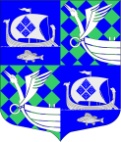 АДМИНИСТРАЦИЯ  МУНИЦИПАЛЬНОГО ОБРАЗОВАНИЯ «ПРИМОРСКОЕ ГОРОДСКОЕ ПОСЕЛЕНИЕ» ВЫБОРГСКОГО РАЙОНА ЛЕНИНГРАДСКОЙ ОБЛАСТИПОСТАНОВЛЕНИЕ16.10.2019                                                                                                                       № 809Об установлении средней рыночнойстоимости  1 кв. м. общей площадижилья на 4 квартал 2019 года натерритории МО «Приморское городское поселение» Выборгского района Ленинградской  областиРуководствуясь Приказом Министерства строительства и жилищно-коммунального хозяйства Российской Федерации № 553/пр от 18.09.2019 года, Приказом Комитета по строительству Ленинградской области № 1 от 16.01.2013 года «О признании утратившим силу Приказа Комитета по строительству Ленинградской области от 15 марта 2012 года № 3», распоряжением Комитета по строительству Ленинградской области № 552 от 04.12.2015 года «О мерах по обеспечению осуществления полномочий Комитета по строительству Ленинградской области по расчету размера субсидий и социальных выплат, предоставляемых за счет средств областного бюджета Ленинградской области в рамках реализации на территории Ленинградской области долгосрочных целевых программ», администрация муниципального образования «Приморское городское поседение» Выборгского района Ленинградской областиПОСТАНОВЛЯЕТ:Установить размер средней рыночной стоимости 1 квадратного метра общей площади жилья на 4 квартал 2019 года на территории муниципального образования «Приморское городское поселение» Выборгского района Ленинградской области в сумме 49 921,74  (сорок девять тысяч девятьсот двадцать один) рубль, семьдесят четыре копейки, согласно Приложения № 1;Настоящее постановление подлежит официальному размещению на официальном сайте муниципального образования «Приморское городское поселение» Выборгского района Ленинградской области в сети Интернет;Постановление вступает в силу после официального опубликования в газете «Выборг»;Контроль исполнения постановления оставляю за собой. Исполняющий обязанности главы администрации                             С.В. Слобожанюк                            Разослано: дело, прокуратура, Правительство ЛО, Администрация МО «Выборгский район» Ленинградской области, газета «Выборг», сайт.Приложение 1         к постановлению администрациимуниципального образования «Приморское городское поселение»Выборгского района Ленинградской области                                                                                                                       от 16.10.2019  № 809Расчет определения средней рыночной стоимостиодного квадратного метра общей площади жилья на 4 квартал 2019 годана территории МО «Приморское городское поселение»Выборгского района Ленинградской области-По данным Выборгского филиала ООО «Приморск - недвижимость» (Ст. кред.) средняя рыночная стоимость 1 кв. метра  на 4 квартал 2019 года (письмо вх. № 3657 от 09.10.2019) (Приложение А)Ст.кред. = 38 883 руб.- По данным ООО «ВикингСтройИнвест» (Ст. строй) стоимость 1 кв.м  общей площади жилья в 4 квартале 2019 года составляет 58 000 рублей   ((письмо вх. № 3658 от 09.10.2019)  (Приложение Б)Ст_строй = 58 000 руб.-По данным органов государственной статистики по г. Санкт-Петербургу и ЛО (Петростат) «Цены на рынке жилья по ЛО (Ст.стат.) (Исх. № 308-э от 04.10.2019, вх. 3604 от 07.10.2019) (Приложение В)Ст.стат. = 58 632 + 51 567= 55 099,5 руб.                                     2Расчет средней рыночной стоимости 1 кв. м общей площади жилья на территории МО «Приморское городское поселение»  Выборгского района Ленинградской области на 4 квартал 2019 года (Ср.квм)Ср.квм = Ст. дог. х 0,92 + Ст._кред. х 0,92 + Ст. строй. + Ст.стат,                                                                Nгде:0,92 – коэффициент, учитывающий долю затрат покупателя по оплате услуг риэлторов, нотариусов, кредитных организаций (банков) и других затратN -  количество показателей, используемых при расчетеСр.квм = 38 883х 0,92 + 58 000 + 55 099,5 =  49 624  руб.                                           3Ср.ст.квм= Ср.квм х К. дефл.где:К.дефл. – индекс-дефлятор, определяемый на основании дефляторов по видам экономической деятельности, индекса цен производителей (раздел капитальные вложения (инвестиции) уполномоченным федеральным органом исполнительной власти на расчетный квартал (письмо исх. №  308- э от 04.10.2019) (Приложение В)К.дефл. на 4 квартал 2019 года = 100,6Ср.ст.квм = 49 624  х 1,006= 49 921,74 руб.